Quarterly Goal: Write Your SMART Goal Here _______________________________________________________________________________________________________________________________________________ by 12/31/20Criteria of Success:Set Goal LevelsReview, Revise & Recap – See How Far You’ve Come Already(Remember, measuring allows us to adjust the plan to achieve the goal (regardless of what may have shown up along the way.)Track Your Results So Far Going forward for this planning sheet, use the TARGET goalTake your Annual Goal – then break it down into quarters and then monthsNote: Give yourself time in the beginning to build momentum. For example, if your annual goal is $120,000 in gross revenue, don’t simply divide by 4 and put the same amount in each quarter. Increase each quarter from where you are now, gradually building momentum and reaching your goal.To achieve this goal, I am forecasting and planning the following milestones(On the following pages you’ll chunk it down further)Next, Chunk It Down MonthlyQuarterly Goal: Write Your SMART Goal Here _______________________________________________________________________________________________________________________________________________ by 09/30/21Criteria of Success:Set Goal Levels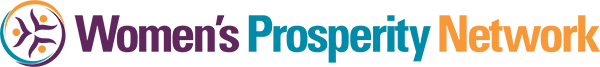 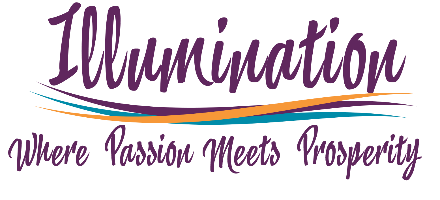 Inspired Action Plan for October to December 2020Inspired Action Plan for October to December 2020I will know I achieved this goal when:MINIMUMTARGETSTRETCHRevenueOther Milestones/AchievementsPotential Revenue & OpportunitiesTotal 4th Quarter Goal(by 12/31/20)OctoberNovemberDecemberTotal 4th Quarter Goal (by 12/31/20) 1st Month GoalOctober2nd Month GoalNovember3rd Month GoalDecemberFirst Month Inspired Action PlanFirst Month Inspired Action PlanFirst Month Inspired Action PlanWeekAction ItemsEvidence9/28 to 10/410/5 to 10/1110/12 to 10/1810/19 to 10/2510/26 to 11/1Second Month Inspired Action PlanSecond Month Inspired Action PlanSecond Month Inspired Action PlanWeekAction ItemsEvidence11/2 to 11/811/9 to 11/1511/16 to 11/2211/23 to 11/29Third Month Inspired Action PlanThird Month Inspired Action PlanThird Month Inspired Action PlanWeekAction ItemsEvidence11/30 to 12/612/7 to 12/1312/14 to 12/2012/21 to 12/2712/28 to 1/3Inspired Action Plan for October to September 2021Inspired Action Plan for October to September 2021I will know I achieved this goal when:MINIMUMTARGETSTRETCHTotal 4th Quarter Goal(by 12/31/20)OctoberNovemberDecemberTotal 1st Quarter Goal(by 3/31/21)JanuaryFebruaryMarchTotal 2nd Quarter Goal(by 6/30/21)AprilMayJuneTotal 3rd Quarter Goal(by 9/30/21)JulyAugustSeptember